Školski odbor na 44. sjednici održanoj dana 28. prosinca 2023. godine jednoglasno je donio  ODLUKUDaje se prethodna suglasnost v.d. ravnateljici Martini Potočki za zasnivanje radnog odnosa s Martinom Fiamengo Koretić na radnom mjestu učitelja razredne nastave u produženom boravku na određeno, puno radno vrijeme. 									Predsjednica ŠO:									Tanja Madžarac, mag. cin.										v. r.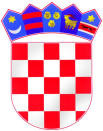 REPUBLIKA HRVATSKAZAGREBAČKA ŽUPANIJAOSNOVNA ŠKOLADRAGUTINA DOMJANIĆASVETI IVAN ZELINAI.Gundulića 2,10380 Sveti Ivan ZelinaTel.fax: 01/206 918,tel:01/2061 109e-mail: osnovna.skola.zelina@zg.t-com.hrKlasa:007-04/23-02/02Ur.broj:238-30-31-23-19Sveti Ivan Zelina, 28. prosinca 2023. godine